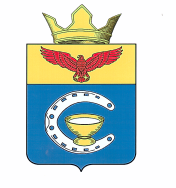 ВОЛГОГРАДСКАЯ ОБЛАСТЬ ПАЛЛАСОВСКИЙ МУНИЦИПАЛЬНЫЙ РАЙОНАДМИНИСТРАЦИЯ САВИНСКОГО СЕЛЬСКОГО ПОСЕЛЕНИЯПОСТАНОВЛЕНИЕ с.Савинка«13» августа  2015 год                                                                                         № 80О внесении изменений и дополненийв Постановление от 14.04.2015г. № 37«О комиссии по распределению земельных участков из перечня земельных участков, предлагаемых к предоставлению гражданам в собственность бесплатно в соответствии с Законом Волгоградской области от 04.04.2003 года № 809-ОД «О предоставлении земельных участков, находящихся в государственной или муниципальной собственности, в  собственность граждан бесплатно»         С целью приведения законодательства Савинского сельского поселения в соответствии с действующим Федеральным законодательством Российской Федерации, руководствуясь статьей 7 Федерального закона от 06 октября 2003 года №131-ФЗ «Об общих принципах организации местного самоуправления в Российской Федерации», Администрация Савинского сельского поселения 		ПОСТАНОВЛЯЕТ:       1. Внести изменения и дополнения в Постановление Савинского сельского поселения № 37 от 14 апреля 2015 года «О комиссии по распределению земельных участков из перечня земельных участков, предлагаемых к предоставлению гражданам в собственность бесплатно в соответствии с Законом Волгоградской области от 04.04.2003 года № 809-ОД «О предоставлении земельных участков, находящихся в государственной или муниципальной собственности, в  собственность граждан бесплатно».           1.1. В наименовании, преамбуле, пунктах 1,2,3 Постановления а также далее по тексту Приложениях 1,2 к Постановлению, слова от 04.04.2003 года № 809-ОД заменить словами от 14.07.2015г. № 123-ОД.   2. Контроль за исполнением настоящего Постановления оставляю за собой.   3.Настоящее Постановление вступает в силу с момента его официального опубликования (обнародования).   Глава Савинского                                                          А.А.Перченкосельского поселенияРег: 80 /2015